Informacja o stanie realizacji rozbudowy obiektu na stadionieZadanie pn. Rozbudowa budynku socjalnego na stadionie w trakcie. Wykonywane są prace wykończeniowe części rozbudowywanej. Na dzień wizji wykonano remont części tzw. „starej” istniejącej polegający na wymianie: stolarki drzwiowej, glazury, terakoty, gipsowanie, malowane, wymiana białego osprzętu (baterie, umywalki, pisuary, ubikacje) oraz osprzęt elektryczny.W części nowej trwają prace malarskie, montaż drzwi przesuwnych, przygotowanie podłoża do ułożenia wykładziny. Na dzień 20.06.2017 roku przeprowadzona zostanie kontrola odbioru obiektu przez Komendę Powiatową straży Pożarnej.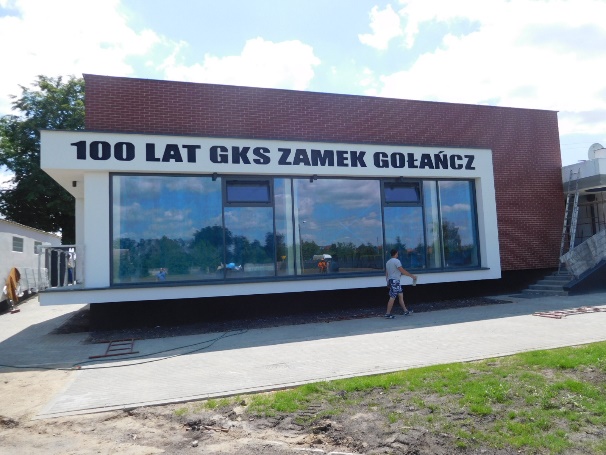 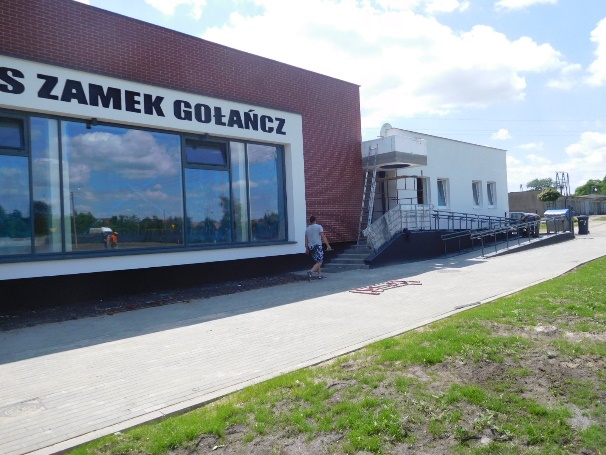 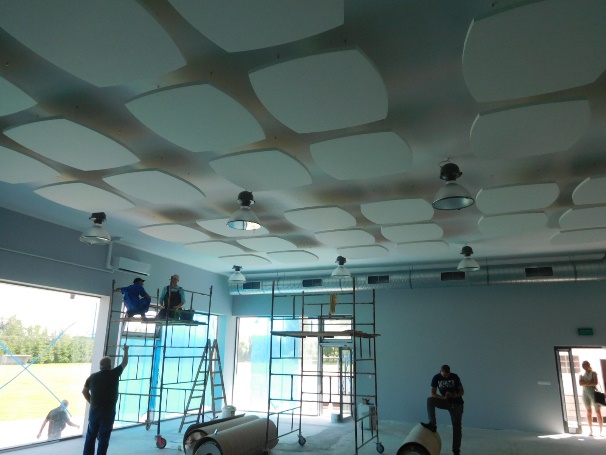 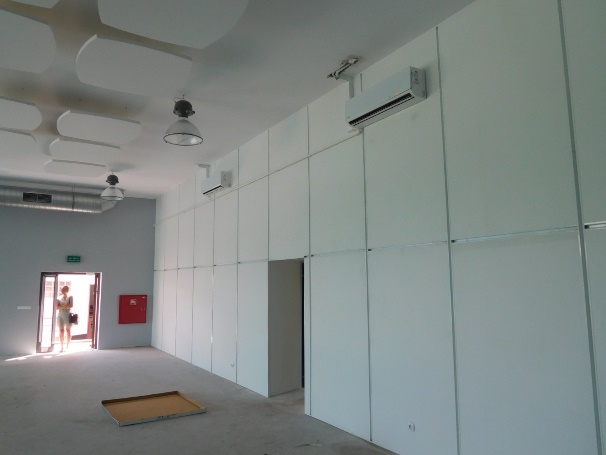 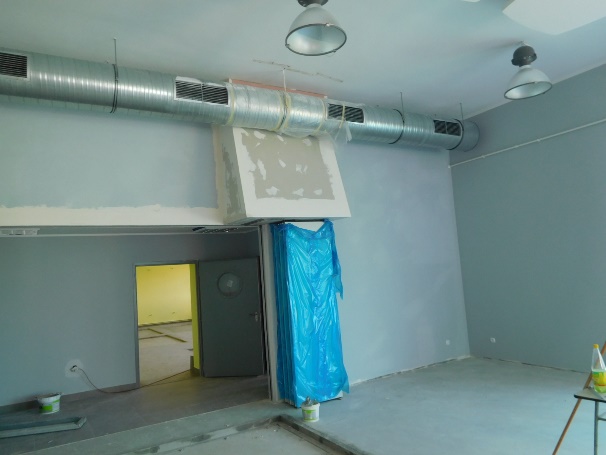 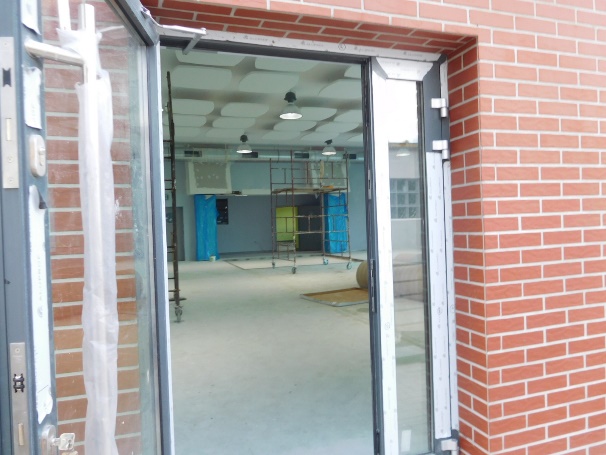 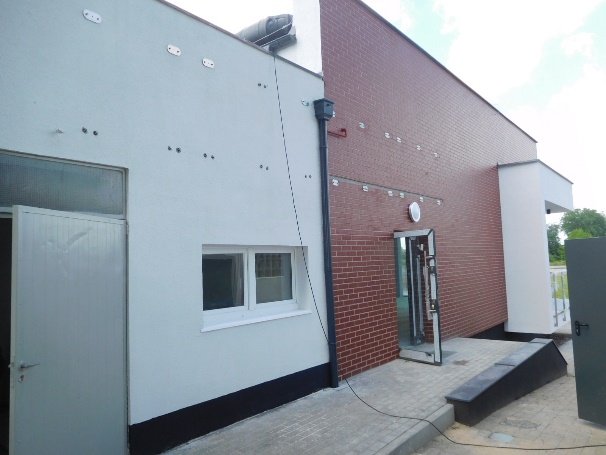 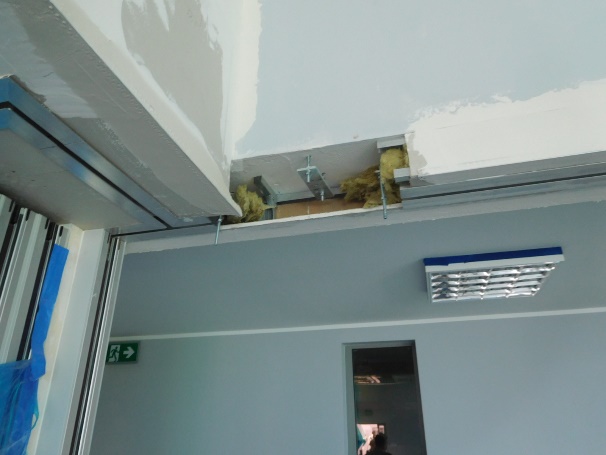 						Opracował:Karol Wolterref. ds. budownictwa i inwestycji19.06.2017 rok